Maths – Tuesday 2nd March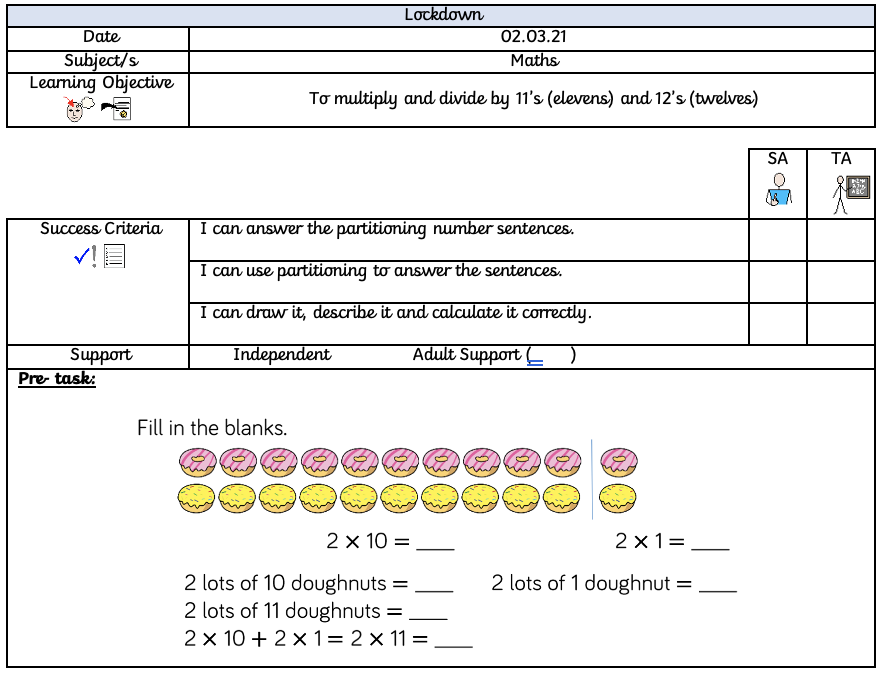 When dividing by eleven (11) and twelve (12), it can be easier to partition the number.So, work out 2 x 10 first, and then 2 x 1 and then add them together to find out what 11 x 2 equals.Have a go at partitioning the number to work out the answer in the fluency below:Fluency: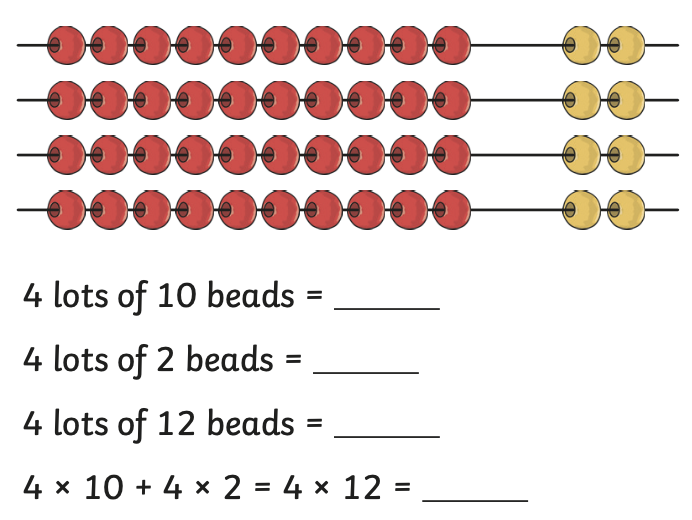 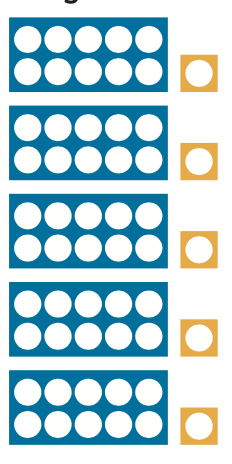 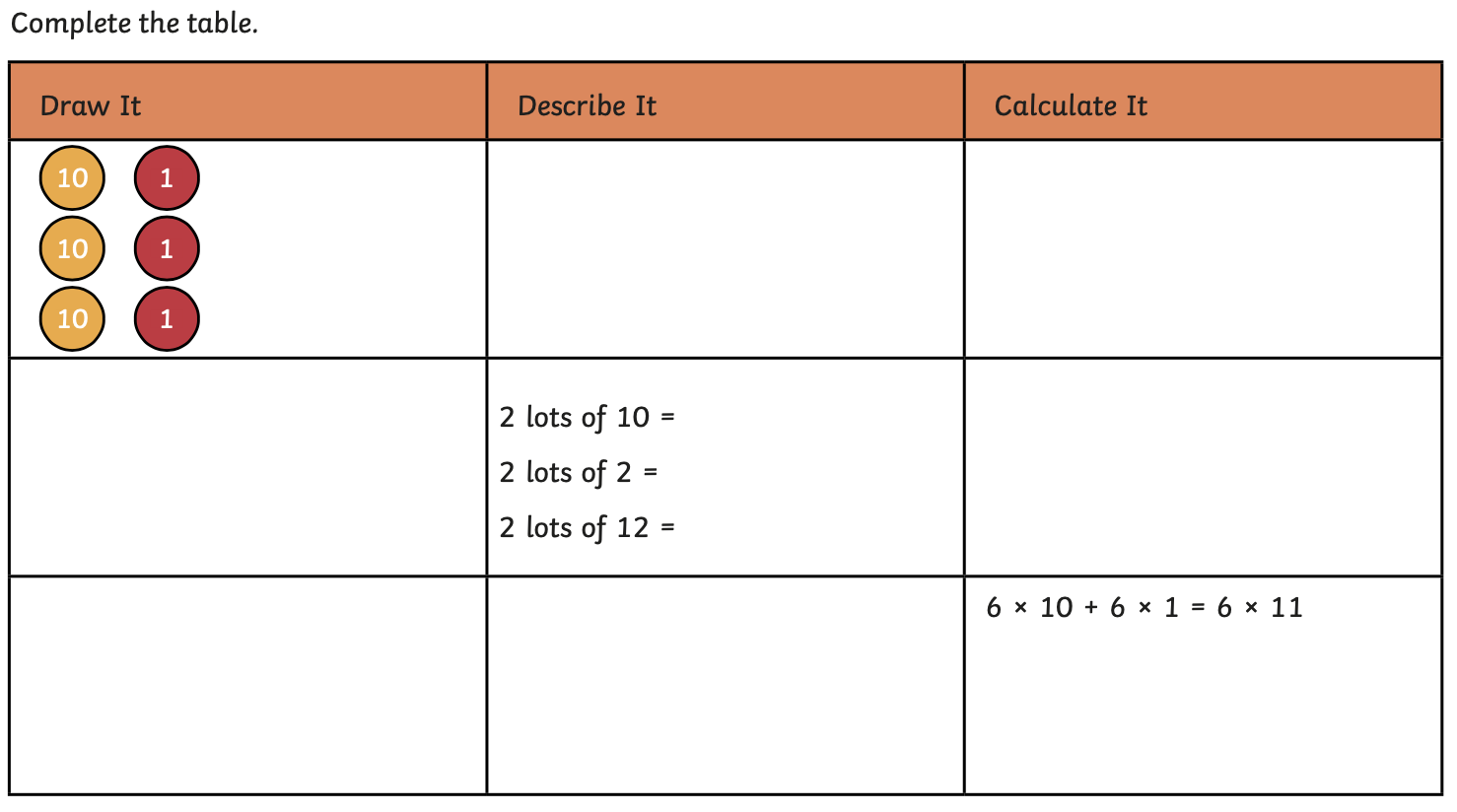 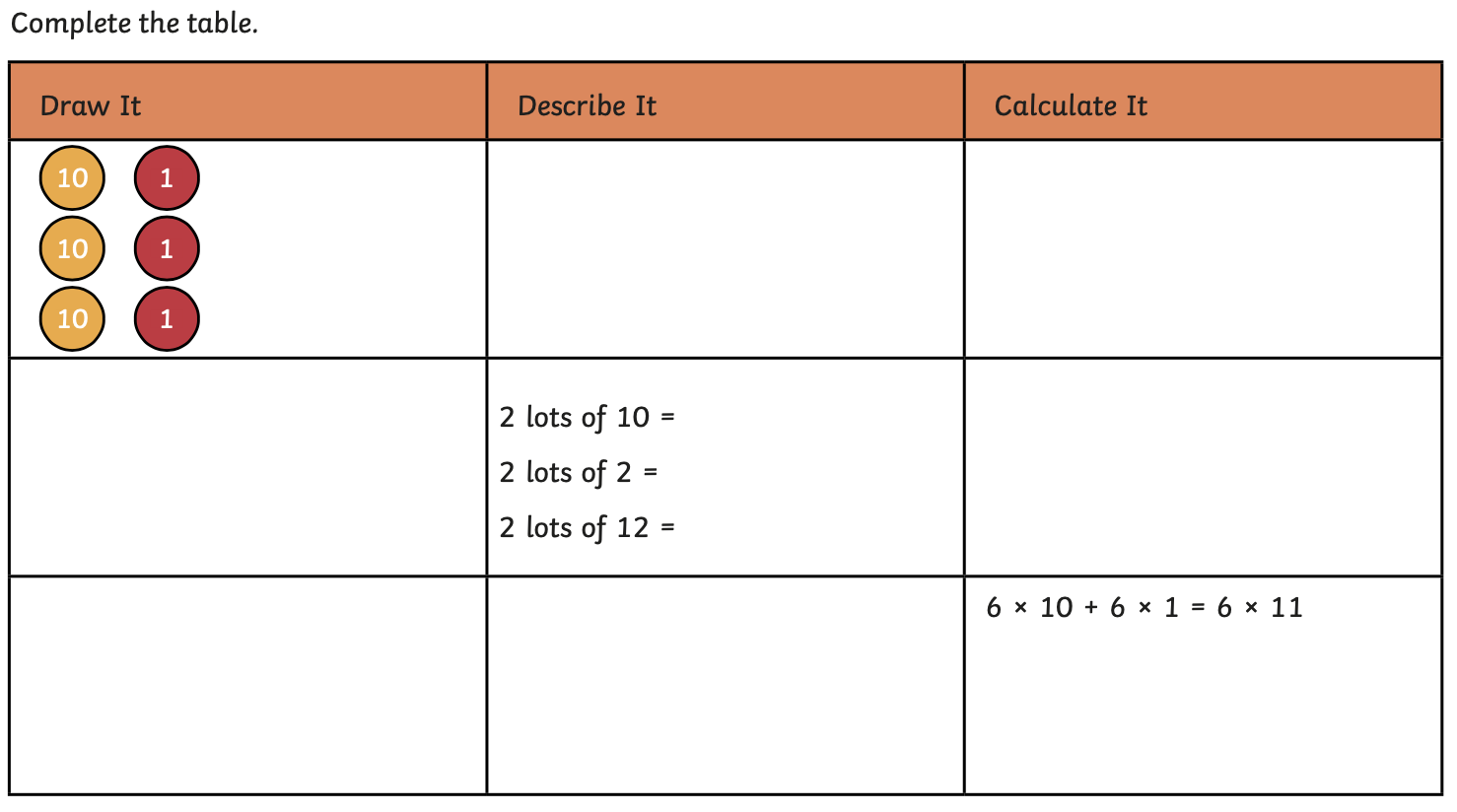 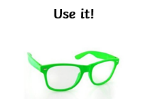 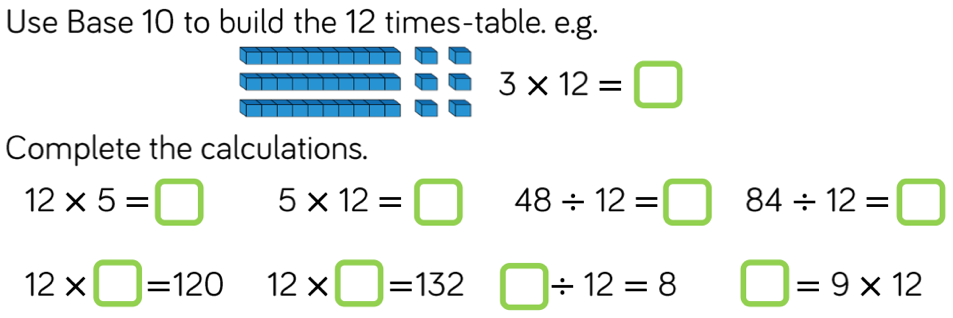 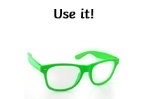 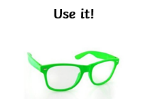 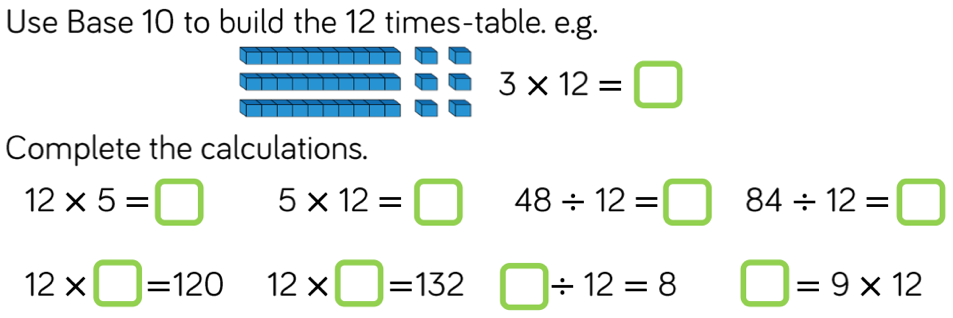 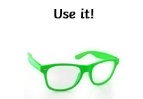 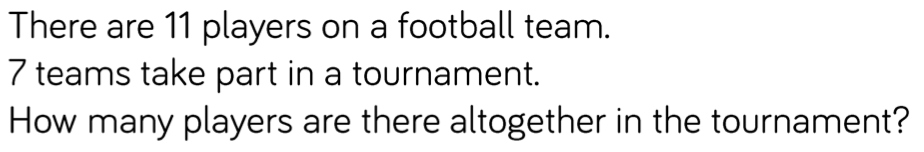 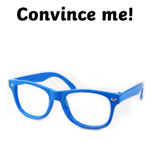 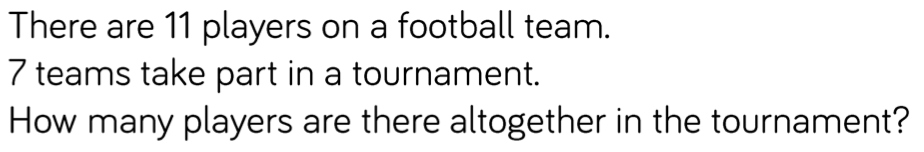 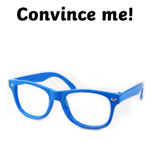 